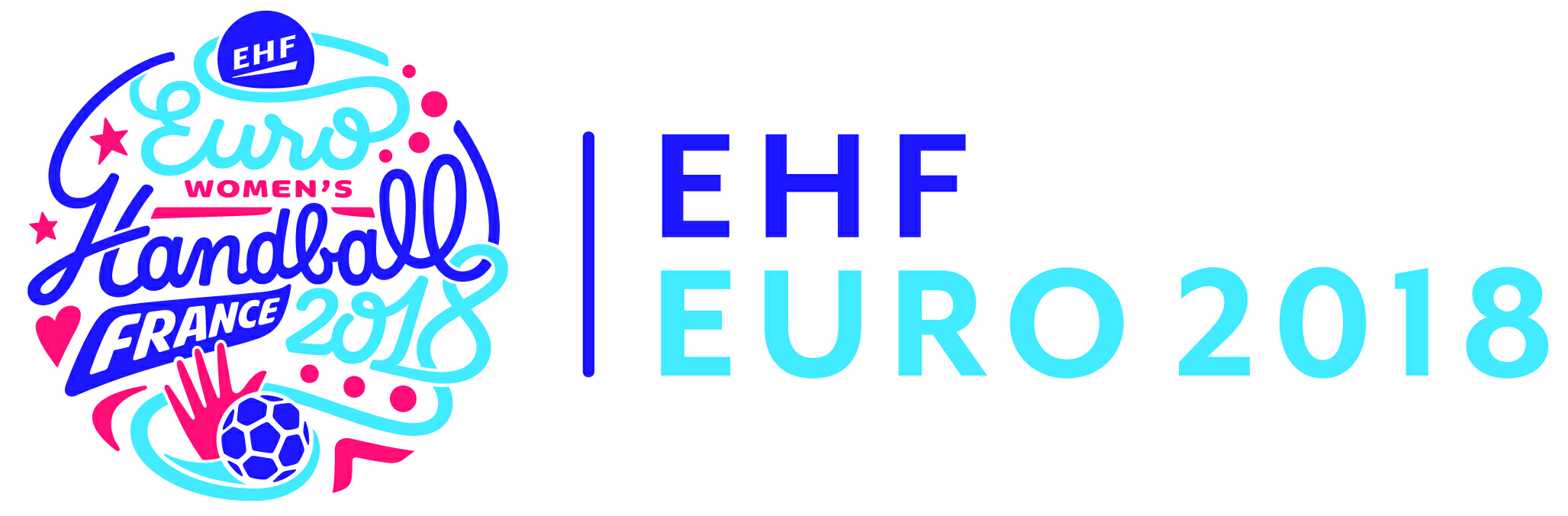 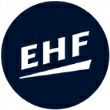 Women’s EHF EURO 2018 – Final Tournament in FrancePLAYERS INFORMATIONNr.Family nameFirst nameClubDate of birthHeightWeightInt. matchesGoalsPosition1KORDOWIECKAWeronikaKISVARDAI KC (HUN)13.09.1995176cm69kg233GK4GÓRNAAdriannaMKS ZAGŁĘBIE LUBIN SA22.03.1996171cm61kg136RW6GALIŃSKAEmiliaUNION HALLE NEUSTADT (GER)26.12.1992175cm69kg133CB7ŁABUDAAnetaSPR LUBLIN SSA07.01.1995160cm58kg2628RW8KOBYLIŃSKAMonikaTUS METZINGEN (GER)09.04.1995177cm67kg50141RB10ROSZAKRomanaPIŁKA RĘCZNA KOSZALIN SA01.10.1994175cm74kg3059CB11GRZYBKingaMKS ZAGŁĘBIE LUBIN SA12.01.1982168cm58kg250669LW12GAWLIKWeronikaSPR LUBLIN SSA20.10.1986180cm70kg804GK13MATUSZCZYKSylwiaSPR LUBLIN SSA11.06.1992172cm74kg77PV14KUDŁACZ - GLOCKarolinaSG BBM BIETIGHEIM (GER)17.01.1985177cm72kg177904LB15JANISZEWSKAKatarzynaUNION HALLE NEUSTADT (GER)26.10.1995168cm60kg5781RW16PŁACZEKAdriannaFLEURY LOIRET HANDBALL (FRA)10.12.1993174cm65kg320GK17ZAWISTOWSKADariaSPR POGOŃ SZCZECIN12.12.1995171cm61kg1520LW18ZYCHAleksandraMETZ HANDBALL (FRA)28.07.1993186cm77kg6060RB20DRABIKJoannaSIOFOK KC (HUN)28.10.1993180cm86kg66112PV21KRÓLIKOWSKAPatrycjaSPR LUBLIN SSA15.05.1992160cm63kg1617RW22ROSIAKAleksandraSPR LUBLIN SSA07.07.1997182cm73kg107LB24WOŁOSZYKJoannaSPR POGOŃ SZCZECIN19.01.1995184cm75kg2612LB25MĄCZKAMałgorzataMKS ZAGŁĘBIE LUBIN SA27.09.1992179cm66kg33LB31LISEWSKASylwiaCS MINAUR BAIA MARE (ROU)31.05.1986184cm83kg3571LB40KOZIMURKatarzynaEKS START ELBLĄG09.06.1994181cm82kg00RB48KRUPANataliaSPR POGOŃ SZCZECIN16.01.1997182cm75kg10GK49KOCHANIAKKarolinaSPR POGOŃ SZCZECIN05.07.1995175cm68kg21CB66SZARAWAGAJoannaSPR LUBLIN SSA02.04.1994185cm86kg2633PV89ACHRUKKingaSPR LUBLIN SSA09.01.1989181cm71kg175481CB90SOBIECHBognaHSG BENSHEIM/AUERBACH FLAMES (GER)25.03.1990168cm59kg66LW92URTNOWSKAEwaSPR LUBLIN SSA18.01.1992185cm70kg3636RB96NOCUŃDagmaraSPR LUBLIN SSA02.01.1996166cm59kg96LWO  F  F  I  C  I  A  L  SO  F  F  I  C  I  A  L  SO  F  F  I  C  I  A  L  SO  F  F  I  C  I  A  L  SC O L O U R S   O F   C L O T H I N G C O L O U R S   O F   C L O T H I N G C O L O U R S   O F   C L O T H I N G C O L O U R S   O F   C L O T H I N G Family nameFirst nameFunction (please mark the licensed Coach with LC)Date of birthShirtsShortsGoalkeepers ShirtsKROWICKILeszekHead Coach09.11.1957firstWHITEREDYELLOWSTRUZIKAdrianCoach06.04.1978secondREDREDBLUESZKUDLARCZYKDariuszDoctorthirdWHITEWHITEBLACKBARTKOWIAKMichałPhysioterapist18.11.1987POTOCZNYMateuszPhysioterapist04.04.1983Deadline official squad: 24 October 2018, 12:00hrs.!Deadline official squad: 24 October 2018, 12:00hrs.!Deadline official squad: 24 October 2018, 12:00hrs.!Deadline official squad: 24 October 2018, 12:00hrs.!BONISŁAWSKIDominikStatisticianDeadline preliminary version: 12 September 2018, 12:00hrs!Deadline preliminary version: 12 September 2018, 12:00hrs!Deadline preliminary version: 12 September 2018, 12:00hrs!Deadline preliminary version: 12 September 2018, 12:00hrs!SOJKINBogdanHead of Delegation